ANEXO VIII APODERAMIENTO APUD ACTAEn…………………….., a ……….. de ……………………. de 2020.D/Dª …………………………………………………………………………, mayor de edad, cuya personalidad me acredita con D.N.I. nº ..………………...., y con domicilio en …………………………………………………………., que es representante de …………………….……………………………………., con C.I.F. nº ………..………., Y D/Dª ………………………………………………………………, mayor de edad, cuya personalidad me acredita con D.N.I. nº ..………………...., y con domicilio en ……………………………………………………..……………., Y, a los efectos de lo dispuesto en el artículo 5 de la Ley 39/2015, de 1 de octubre, del Procedimiento Administrativo Común, DECLARAN:1º.- Que D/Dª ………………………………………………………………………… confiere poder bastante y tan amplio como en Derecho haga falta a favor de D/Dª………………………………………………………………………………………, a fin de que le represente ante esta Diputación en el siguiente procedimiento administrativo: Convocatoria correspondiente al ejercicio 2021 para la concesión de subvenciones a microempresas de la provincia de Zamora, al objeto de contribuir tanto a su mantenimiento como a favorecer inversiones en sectores que representen oportunidades para el desarrollo económico provincial.2º.- Que el poderdante faculta expresamente al apoderado para actuar en su nombre en el citado procedimiento administrativo, realizando cualquier acto y gestión, incluidas la formulación de solicitudes, presentación de declaraciones responsables o comunicaciones, interposición de recursos, desistimiento de acciones y renuncia a derechos en nombre del poderdante en relación con el referido procedimiento.3º.- Que el apoderado manifiesta su conformidad, aceptando el poder otorgado.EL/LA PODERDANTE;					 EL/LA APODERADO/A;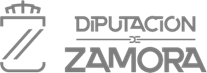  Servicio de Desarrollo EconómicoPz. Viriato, s/nTel. 980559300Fax 98053375249071 ZAMORA